МИНИСТЕРСТВО КУЛЬТУРЫ РЕСПУБЛИКИ ТЫВАГОСУДАРСТВЕННОЕ БЮДЖЕТНОЕ УЧРЕЖДЕНИЕ ДОПОЛНИТЕЛЬНОГО ПРОФФЕССИОНАЛЬНОГО ОБРАЗОВАНИЯ В СФЕРЕ КУЛЬТУРЫ И ИСКУССТВА «РЕСУРСНЫЙ ЦЕНТР»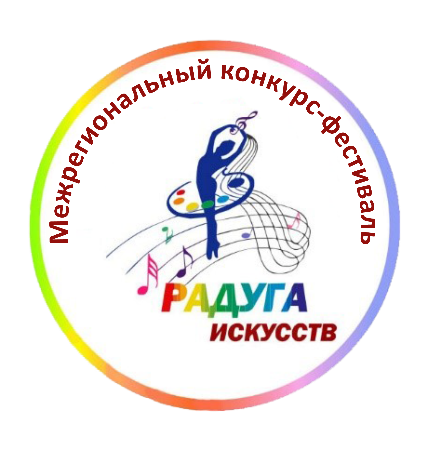 ПРОГРАММАконкурсных выступлений участниковXXVII Межрегионального открытого конкурса – фестиваляисполнительских работ детских школ искусств Республики Тыва «Радуга искусств - 2024», посвященного Году семьи в Российской Федерации, Году здоровья в Республике Тыва, 100-летию А.Б. Чыргал-оола и С.М.Бюрбе________________________________________________________________________номинация«ДУХОВЫЕ И УДАРНЫЕ ИНСТРУМЕНТЫ»(Сольное исполнительство)(Ансамблевое исполнительство)Кызыл, 2024Приятно осознавать, что проведение межрегионального открытого конкурса - фестиваля «Радуга искусств - 2024» становится в Республике Тыва доброй традицией. Большим достижением стало расширение географии фестиваля. Кызыл и соседние регионы страны смогут в 2024 году увидеть, услышать и оценить профессиональное мастерство талантливых музыкантов.Фестиваль — это возможность подняться над будничной суетой, стать немножко радостней и вдохновеннее. Помимо того, что были созданы новые интересные программы, приглашены музыканты, чьи имена громко и гордо звучат по всему миру, в рамках фестиваля будут проведены круглые столы, творческие встречи, мастер-классы – все то, что позволит создать условия для возникновения живого диалога, результатом которого станет развитие профессионального мастерства и творческого потенциала подрастающего поколения.Я уверен, что фестиваль принесет истинное наслаждение не только любителям классической музыки, но и покажет современной молодежи, что академическое высокое искусство может быть интересным, захватывающим и готовым к конструктивному диалогу. Стоит только прислушаться!Глава Республики Тыва В.Т. Ховалыг Искренне рад приветствовать всех участников и организаторов открытого конкурса – фестиваля исполнительских работ детских школ искусств Республики Тыва «Радуга искусств - 2024». Поздравляю всех с этим знаменательным событием в культурной жизни Республики Тыва! Этот конкурс – фестиваль собирает лучших среди одаренных и талантливых детей в области искусств республики и гостей из других регионов.Уверен, что фестиваль будет способствовать расширению культурного сотрудничества между регионами страны. Особую радость вызывает то, что на равных правах со звездами исполнительского искусства выступают юные дарования, уже успевшие достойно проявить себя на всероссийском и международном уровнях.От всей души желаю всем участникам фестиваля вдохновения и творческих открытий, а гостям этого праздника музыкального искусства – ярких впечатлений от общения с прекрасным!Министр культуры Республики ТываВ.С.ЧигжитКонкурс - фестиваль неизменно приковывают к себе внимание подлинных ценителей музыкального искусства, а также, что немаловажно, представителей самой широкой аудитории. Уверен, что и на этот раз конкурс станет подлинным праздником музыкального искусства.Радуга искусств занимает особое место в культурной жизни Тывы. Это не только соревнование, но и открытие новых талантов. Вот уже, 27 год конкурс остается путеводной звездой для юных исполнителей, ступенью в мир профессионального искусства. Поздравляем всех участников конкурса! Желаем юным музыкантам с чувством вдохновения исполнить конкурсные произведения, членам жюри и слушателям – незабываемых впечатлений! педагог, директор Кызылского колледж искусств с 1982 – 2012 гг.В.В.НагорныйСОЛЬНОЕ ИСПОЛНИТЕЛЬСТВО1 возрастная категория«А» Блокфлейта – до 11 лет включительно1.Долженко Илья – 11 лет. Музыкальная школа – студия при ГБПОУ РТ «Кызылский колледж искусств им. А.Б. Чыргал-оола».Преподаватель Айыылугей Амырга Анатольевич	Концертмейстер Сат Айзана Монгун-ооловнаУвертюра к опере «Кармен». Ж.Бизе, в переложении К.КупинскогоДобри Палиев «4 Марш»2.Чамыян Алдын – Сай – 12 лет. МБУ ДО ДШИ с.Целинное им. М-Б.Д. МонгушПреподаватель Сат Чаяан МихайловичКонцертмейстер Байыр Чойгана Каадыр-ооловнаД.Кабалевский. Маленькая полькаВ.Церетели. «Сулико»3.Толаа Шолбан – 10 лет. МБУ ДО ДШИ с.Целинное им. М-Б.Д.Монгуш	Преподаватель Сат Чаяан МихайловичКонцертмейстер Байыр Чойгана Каадыр-ооловнаРусская народная песня «Во поле береза стояла»Русская народная песня «Как под горкой под горой»4.Сандан Бадан – 11 лет. МБУ ДО ДШИ им. М.А.Хомушку с. Кызыл-МажалыкПреподаватель Наксыл-оол Ролланд МихайловичКонцертмейстер Хертек Диана ОлеговнаТувинская народная песня «Одуген Тайга»К.Вебер «Хор охотников»5.Горяев Баатр – 7 лет. МБУ ДО Межегейская ДШИ им. «М.М.Мунзука»	Преподаватель Кужугет Зайнаб Сарыг-ооловна	Концертмейстер Очур Солангы Кызыл-ооловнаТувинская народная песня «Дээн-дээн»Тувинская народная песня «Чашпы - Хем»6.Ооржак Данил – 8 лет. МБУ ДО ДШИ с. Кара-Хаак	Преподаватель Тулуш Буян – Маадыр Ирбен-оолович	Концертмейстер Тулуш Буян – Маадыр Ирбен-ооловичРусская народная песня «Солдатушки, бравы ребятушки»А.Чыргал-оол «Улуг-Хемим Енисейим»7.Ооржак Сайын – Белек – 7 лет. МБУ ДО ДШИИ с. Кара-Хаак	Преподаватель Тулуш Буян – Маадыр Ирбен-оолович	Концертмейстер Тулуш Буян – Маадыр Ирбен-оолович	Русская народная песня «Уж, ты, поле мое». Обработка В.СапожниковаС.Бадыраа «Тыва черде»8.Оюн Долаан – 9 лет. МБУ ДО ДШИИ с. Кара-Хаак	Преподаватель Тулуш Буян – Маадыр Ирбен-оолович	Концертмейстер Тулуш Буян – Маадыр Ирбен-ооловичМарш Лейб – гвардии Преображенского полкаК.Баазан-оол «Авам ынак куштары»9. Уржук Дарина – 9 лет. МБУ ДО ДШИ с. Кара-Хаак	Преподаватель Тулуш Буян – Маадыр Ирбен-оолович	Концертмейстер Тулуш Буян – Маадыр Ирбен-ооловичС.Бадыраа «Тыва черде»Тувинская народная песня «Теве - Хая». Обработка Б – М.Тулуш10. Кыргыс Вилен – 9 лет. МБОУ ДО ДШИ с. Хову-Аксы	Преподаватель Куулар Шолбан Борбак-оолович	Концертмейстер Даржай Шораана ВалерьевнаРусская народная песня «Уж ты поле мое». Обработка З.СапожниковаЮ.Чичиков «Песня о волшебном цветке»11.Кунгаа Эчис – 9 лет. МБОУ ДО ДШИ с. Хову-Аксы	Преподаватель Куулар Шолбан Борбак-оолович	Концертмейстер Даржай Шораана ВалерьевнаД.Шостакович «Песня о встречном»Тувинская народная песня «Одуген - Тайга». Обработка Б-М.Тулуш12.Хертек Тамерлан – 9 лет. МБОУ ДО ДШИ с. Хову-Аксы	Преподаватель Куулар Шолбан Борбак-оолович	Концертмейстер Даржай Шораана ВалерьевнаИ.Дюссек «Старинный танец»А.Чыргал-оол «Дагааларым»«Б» Профессиональные духовые и ударные инструменты – до 12 лет включительноСат Комбу – 12 лет. ГБНОУ РТ «РШИИ им. Р.Д. Кенденбиля»Преподаватель Ондар Валерий Дыртый-ооловичКонцертмейстер Шомбул Менги ШолбановнаД.Дюкен «Кукушка»М.Депельснер «Изменение»Падан Рамира – 11 лет. ГБНОУ РТ «РШИИ им. Р.Д. Кенденбиля»Преподаватель Ондар Валерий Дыртый-ооловичКонцертмейстер Шомбул Менги ШолбановнаФ.Крейслер «Синкопы»В.Эскин «Маленькое болеро» малый барабанОоржак Угер – 11 лет. ГБНОУ РТ «РШИИ им. Р.Д. Кенденбиля»	Преподаватель Сарыглар Алдынай Муратовна	Концертмейстер Балбан-оол Анай-хаак Демир-ооловнаЮ.Должиков «Ностальгия»А.Корелли ГавотКечил-оол Кудерек – 9 лет. ГБНОУ РТ «РШИИ им. Р.Д. Кенденбиля»Преподаватель Ондар Валерий Дыртый-ооловичКонцертмейстер Шомбул Менги ШолбановнаО.Бетховен Шесть экосезовВ.Эскин «Добро секвенциям» малый барабан5. Тумат Тамерлан – 11 лет. ГБНОУ РТ «РШИИ им. Р.Д. Кенденбиля»Преподаватель Ондар Валерий Дыртый-ооловичКонцертмейстер Шомбул Менги ШолбановнаФ.Прадо «Патриция»Д.Шостакович «Танец скакалка» из балета светлый путь малый барабан6. Чооду Шалбачы – 12 лет.  ГБНОУ РТ «РШИИ им. Р.Д. Кенденбиля»Преподаватель Ондар Валерий Дыртый-оолович      Концертмейстер Шомбул Менги ШолбановнаС.Рахманинов «Итальянская полька»Д.Шостакович Танец из первой балетной сюиты7.Донгак Айыс – 11 лет.  ГБНОУ РТ «РШИИ им. Р.Д. Кенденбиля»	Преподаватель Саая Сылдыс Алексеевич	Концертмейстер Ондар Айлан ВладимировнаДж. Перголези АрияВ.Танов Аллегретто8.Баазан Тэмучин – 8 лет.  ГБНОУ РТ «РШИИ им. Р.Д. Кенденбиля»Преподаватель Ондар Валерий Дыртый-оолович      Концертмейстер Шомбул Менги ШолбановнаЖ.Рамо ТамбуринВ.Эскин «Неприхотливость» малый барабан9. Балбан-оол Бады – 12 лет. ГБНОУ РТ «РШИИ им. Р.Д. Кенденбиля»Преподаватель Ондар Валерий Дыртый-оолович      	Концертмейстер Балбан-оол Анай-Хаак Демир-ооловнаА.Долуханян СкерцоР.Бозо Пьеска малый барабан10.Аннай Алсу – 9 лет. ГБНОУ РТ «РШИИ им. Р.Д. Кенденбиля»	Преподаватель Сарыглар Алдынай Муратовна	Концертмейстер Ондар Айлан ВладимировнаП.Чайковский «Сладкая греза»Ф.Госсек Гавот11.Наскыл-оол Ролланд – 11 лет. МБУ ДО ДШИ им. М.А.Хомушку с.Кызыл-Мажалык	Преподаватель Наскыл-оол Ролланд Михайлович	Концертмейстер Хертек Диана ОлеговнаД.Дебюси «Маленький негритенок»Л.Бетховен «Немецкий танец»12.Чульдук Субудай – 10 лет. МБУ ДО ДШИ с. Кара-Хаак	Преподаватель Сандак Олеся Даш-ооловна	Концертмейстер Тулуш Буян – Маадыр Ирбен-ооловичТувинская народная песня «Вечер у секейев»В.А. Моцарт Allegretto из оперы «Волшебная флейта»13.Хая Ника – 12 лет. МБУ ДО Хандагайтинская ДШИ им. Тюлюш И.Д. 	Преподаватель Комбу Алексей ТуматовичБ.Асафьев «Скерцо»А.Танов «Песня о родном городе»2 возрастная категория«В» Профессиональные духовые и ударные инструменты – 13 – 15 лет включительно1.Исакова Ярослава – 16 лет. Музыкальная школа – студия при ГБПОУ РТ «Кызылский колледж искусств им. А.Б. Чыргал-оола».Преподаватель Айыылугей Амырга Анатольевич	Концертмейстер Сат Айзана Монгун-ооловнаМ. Балакирев «Полька»А.Иванов «На плацу»2.Монгуш Намзырай – 15 лет. ГБНОУ РТ «РШИИ им. Р.Д. Кенденбиля»	Преподаватель Ондар Валерий Дыртый-оолович	Концертмейстер Шомбул Менги ШолбановнаАранж.Форд Верле «Золотой век ксилофона»Х.Марлен «Бомба» малый барабанА.Шивкович «Рок – Сонг» вибрафон3.Намдак-оол Арьямаа – 13 лет. ГБНОУ РТ «РШИИ им. Р.Д. Кенденбиля»	Преподаватель Ондар Азиана Анатольевна	Концертмейстер Ондар Айлан ВладимировнаМ.Блаве Концерт 1 частьК.Боллинг «Сентименталь»4.Ховалыг Тарина – 16 лет. ГБНОУ РТ «РШИИ им. Р.Д. Кенденбиля»	Преподаватель Ондар Азиана Анатольевна	Концертмейстер Ондар Айлан ВладимировнаВ.Блодек Концерт 1 частьН.Лопсан Фантазия на тему тувинской народной песни «Чашпы Хем»5.Холбажик Илона – 16 лет. ГБНОУ РТ «РШИИ им. Р.Д. Кенденбиля»	Преподаватель Ондар Азиана Анатольевна	Концертмейстер Ондар Айлан ВладимировнаЖ.Муке Соната 1 частьК.Меццакапо Тарантелла6. Донгак Долаан – 14 лет. ГБНОУ РТ «РШИИ им. Р.Д. Кенденбиля»	Преподаватель Ондар Азиана Анатольевна	Концертмейстер Базыр Долаана ВасильевнаС.Василенко Keleti tancok – восточный танецC. Saint – Saens Соната для кларнета 2 части 7.Доктуут Ану – 13 лет. ГБНОУ РТ «РШИИ им. Р.Д. Кенденбиля»	Преподаватель Баржай Байлак Сендиевич	Концертмейстер Базыр Долаана ВасильевнаВ.Моцарт РондоФ.Гендель Ария с вариациями8.Базыр – оол Чингис – 16 лет. ГБНОУ РТ «РШИИ им. Р.Д. Кенденбиля»	Преподаватель Саая Сылдыс Алексеевич	Концертмейстер Ондар Айлан ВладимировнаМ.Готлиб Концерт 2 частьДж.Каччини «Аве Мария»9. Даржаа Шинчи – 15 лет. ГБНОУ РТ «РШИИ им. Р.Д. Кенденбиля»	Преподаватель Сарыглар Алдынай Муратовна	Концертмейстер Базыр Долаана ВасильевнаС.Шаминад КонцертиноР.Кенденбиль «Дагларым»10.Тейнин Валерия – 13 лет. МБУ ДО «Мугур-Аксынская ДШИ»	Преподаватель Саая Орлан Кара-оолович	Концертмейстер Хертек Чинчи Хойтпак-ооловнаВ.Танов «Бабочки»А.Чыргал-оол «Улуг-Хемим Енисейим»11.Куулар Шулуу – 14 лет. МБОУ ДО ДШИ с. Хову-Аксы	Преподаватель Куулар Шолбан Борбак-оолович	Концертмейстер Балбан-оол Анай-хаак Демир-ооловнаЖ.Мартин «Танец саксофона»Ж.Синжеле «Концертное соло»14.Хертек Тенгиз – 13 лет. МБОУ ДО ДШИ с. Хову-Аксы	Преподаватель Куулар Шолбан Борбак-оолович	Концертмейстер Балбан-оол Анай-хаак Демир-ооловнаФ.Гендель Соната №1 для габоя, g moll, 3-4 частиД.Гершвин «Хлопай в такт»15.Куулар От-Даш – 13 лет. МБОУ ДО ДШИ с. Хову-Аксы	Преподаватель Куулар Шолбан Борбак-оолович	Концертмейстер Балбан-оол Анай-хаак Демир-ооловнаЖ.Металлиди «Концерт для трубы» 1 частьТувинская народная песня «Алды баштыг Кара Дагны»АНСАМБЛЕВОЕ ИСПОЛНИТЕЛЬСТВО1.МБУ ДО ДШИ с. Кара-Хаак	Чульдук Субудай – 9 лет	Уржук Дарина – 9 лет	Оюн Долаан – 8 лет	Ооржак Сайын – Белек – 8 лет	Ооржак Даниил – 8 летПреподаватели Сандак Олеся Даш-ооловна, Тулуш Буян – Маадыр Ирбен-ооловичТувинская народная песня «Бистин Тыва, дээн - дээн»С.Дешкин – Кайдан «Тувинский марш»2. МБУ ДО Хандагайтинская ДШИ им. Тюлюш И.Д. 	Хая Ника – 12 лет	Монгуш Аэлита – 13 лет	Саая Ай-Кыс – 13 лет	Кертикпен Чимис – 12 лет	Донгак Чыжыргана – 10 лет	Донгак Чаялга – 11 лет	Ооржак Саян – 13 лет	Монгуш Аюша – 12 летИллюстраторы: Комбу А.Т., Кыргыс А.В., Байкара А.К., Хертек А-Б.С.	Преподаватель Комбу Алексей ТуматовичБ.Кенеш «Доозукчу»Старинный марш «Привет музыкантам»3.МБОУ ДО ДШИ с.Хову-Аксы	Хертек Тамерлан – 9 лет	Кунгаа Эчис – 9 лет	Кыргыс Вилен – 9 летПреподаватель Куулар Шолбан Борбак-оолович, Заслуженный Концертмейстер Даржай Шораана ВалерьевнаВ.Моцарт «Менуэт» из оперы «Дон Жуан»В.Шаинский «В траве сидел кузнечик»4.Ансамбль «БЭНД» МБОУ ДО ДШИ с.Хову-Аксы	Хертек Тенгиз – 13 лет	Сат Алдын-Херел – 14 лет	Балчыр Балдан-Доржу – 14 лет	Ховалыг Ай-Демир – 14 лет	Куулар Шулуу – 14 лет	Куулар От-Даш – 13 летОндар Самир – 14 летИллюстраторы: Куулар Ш.Б. – бас – гитара, Куулар Х.Хуреш-оолович – ударная	Преподаватель Куулар Шолбан Борбак-ооловичPRETTY WOMEN  «Roy Orbison».В. Зубков  «Встреча» из кинофильма Цыган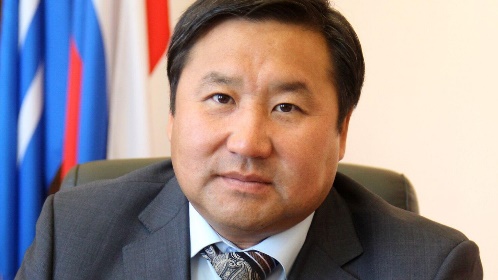 Уважаемые участники и гости фестиваля!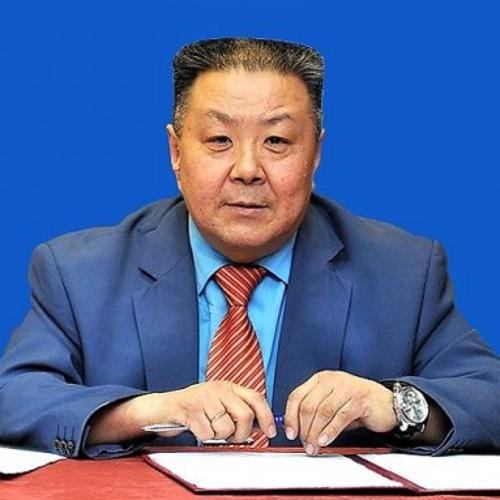 Дорогие друзья и коллеги!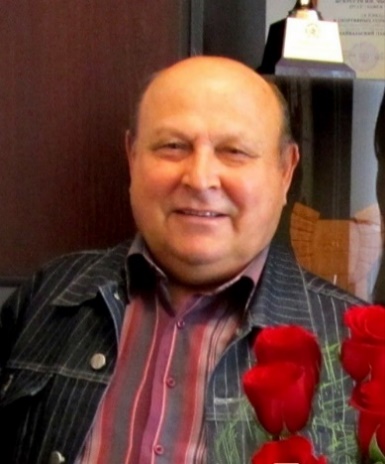 Милые друзья!